Правительство Санкт-ПетербургаКомитет по образованию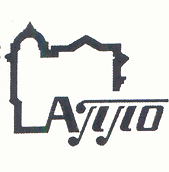 Государственное бюджетное образовательное учреждениедополнительного профессионального образования(повышения квалификации) специалистовСанкт-Петербургская академияпостдипломного педагогического образованияул. Ломоносова, 11-13, Санкт-Петербург, 191002тел. ректора  315-35-53, Факс 572-25-49e-mail: appo@piterburg.ruweb:http:/www.spbappo.ruВыписка из протокола заседания жюриГородского конкурса «Золотая лира»,ансамблевого инструментального музицированиясреди учащихся общеобразовательных учреждений2016/2017 учебный годВыписка из репортажа кафедры культурологического образования СПбАППО по итогам Городского конкурса «Золотая лира». 7 декабря 2016 года Санкт-Петербургская академия постдипломного педагогического образования наполнилась оживленным звучанием детских голосов и всевозможных музыкальных инструментов: в актовом зале академии состоялся Городской конкурс "Золотая лира" ансамблевого инструментального музицирования среди учащихся общеобразовательных учреждений.          Цель конкурса - популяризация практики элементарного инструментального музицирования в системе общего музыкального образования и воспитание исполнительской музыкальной культуры школьников как части их общей духовной культуры.          В конкурсе приняли участие 23 ансамбля из 9 районов города общей численностью около 400 детей.         Конкурс проводился в трех возрастных группах (младшая, средняя, старшая) по следующим номинациям:- ансамблей свирелей и блокфлейт;- ансамбль элементарных музыкальных инструментов;- ансамбль народных инструментов.         Сотрудники кафедры культурологического образования академии поздравляют всех победителей, призеров и участников конкурса с замечательным праздником музыки, который состоялся благодаря усилиям и творческим стараниям ребят и их педагогов. Творческих всем успехов и дальнейших побед! РайонНазвание коллективаВозрастная категория, номинацияПрограмма выступленияФИО руководителя, концертмейстераИтогНевский районАнсамбль блок-флейт 2-4-классов ГБОУ СОШ № 323Младшая группа, ансамбль свирелей и блок-флейт1. И. Брамс «Колыбельная»2. Английская народная песня «Зеленые рукава»Васильев Юрий ЛеонидовичДиплом I степениНевский районАнсамбль «Лира» 2-6 классовГБОУ СОШ № 342 Средняя группа, ансамбль свирелей и блок-флейт1.А.Е. Варламов, обр. Н.А. Малышевой «Красный сарафан»2. Е.Д. Гольцова, обр. Н.А. Малышевой «Ах, снежок»Малышева Надежда АндреевнаКонцертмейстер:Корчагина Анна Васильевна (ГБОУ СОШ №341)Диплом I степени